Od 6.4.2020 do 10. 4. 2020     –   delo na daljavo   –    8. a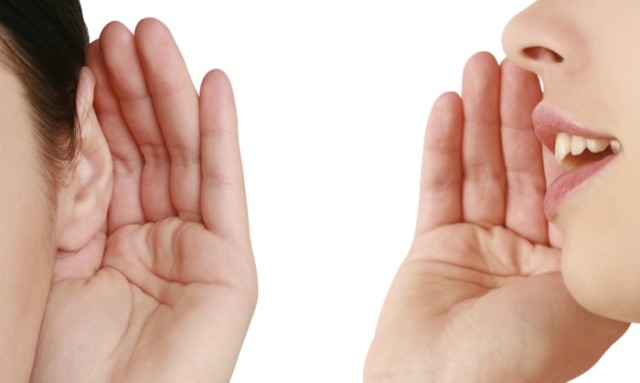 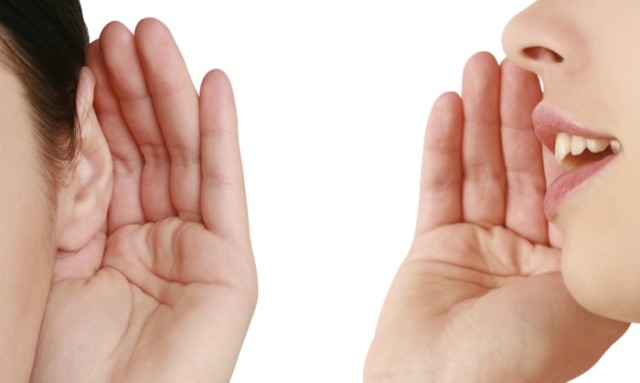 Tema UHO, JEZIK IN NOSVse delaš – pišeš, rišeš v zvezek biologije in/ali v delovni zvezek!Na naši šolski spletni strani BIO 8 (šolska knjižnica – »učenje na daljavo« ) imaš tudi nekaj linkov «s spleta«, ki jih lahko uporabiš, če želiš.Navodilo za delo:S pomočjo interaktivnega učbenika, učbenika iz učbeniškega sklada Dotik življenja 8 (stran 83 do 89) in interaktivnega delovnega zvezka nadaljuj in predelaj temo UHO, JEZIK IN NOSZapis snovi napravi tudi v zvezek biologije, pomagaj si z vprašanji:Čemu služi uho?Kateri so sestavni deli ušesa (nariši zgradbo ušesa v zvezek)?Kako slišimo (opiši)!Kakšni čutili sta jezik in nos?Kako je zgrajen jezik in kako nos?Zakaj ob nahodu ne vohamo?Naštej vse vrste okusov in povej kje jih zaznavamo.Kako se imenujejo receptorji (čutnice) za okus?Katere čutnice najdeš v jeziku?Kaj je organ za ravnotežje, kje leži in čemu služi?V kakšnih primerih lahko oglušimo?Zakaj so nekateri ljudje od rojstva gluhi in ne znajo govoriti – razen v znakovnem jeziku?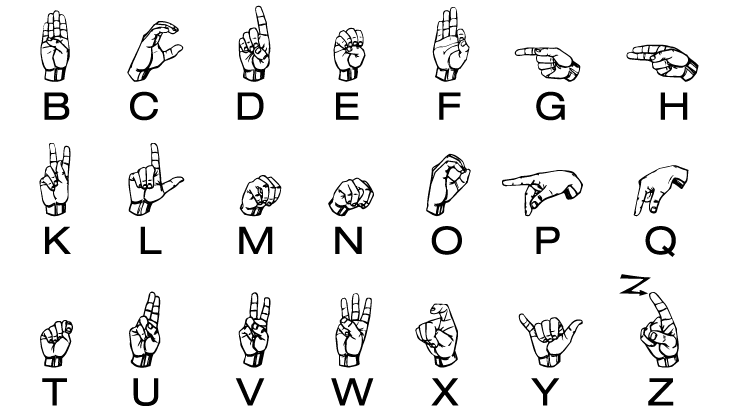 Naštej napake in bolezni ušes.